Załącznik nr 6 do SWZ 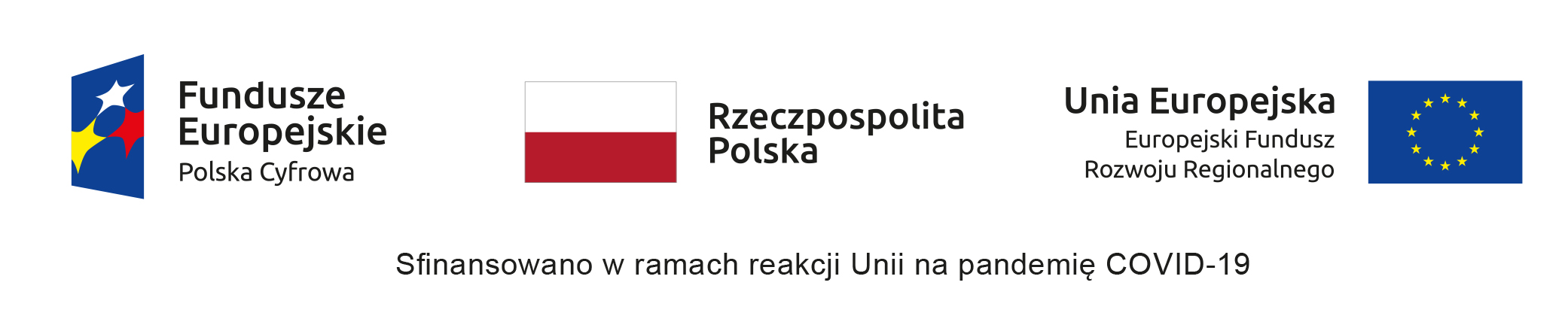 (złożyć w przepisanym terminie – vide Rozdział X ust. 2 SWZ)Nazwa Wykonawcy: ……………………………………………………………………………………..Oświadczenie o braku przynależności lub przynależności do tej samej grupy kapitałowej w odpowiedzi na ogłoszenie o zamówieniu prowadzonym w trybie przetargu nieograniczonego na dostawę pn.: „Dostawa sprzętu komputerowego dla Gminy Stargard w ramach Programu Operacyjnego Polska Cyfrowa”.Oświadczam(-y), że*nie należę(-ymy) do tej samej grupy kapitałowej w rozumieniu ustawy z dnia 16 lutego 2007 r. o ochronie konkurencji i konsumentów (Dz. U. z 2021 r. poz. 275; dalej (ustawa „UOKiK”) z innym Wykonawcą, który złożył w niniejszym postępowaniu odrębną ofertę lub ofertę częściową;*należę(-ymy) do tej samej grupy kapitałowej w rozumieniu ustawy UOKiK z Wykonawcą ……………………………., który złożył w niniejszym postępowaniu odrębną ofertę lub ofertę częściową.Jednocześnie przedkładamy dokumenty lub informacje potwierdzające przygotowanie oferty lub oferty częściowej w niniejszym postępowaniu niezależnie od Wykonawcy należącego do tej samej grupy kapitałowej. *przekreślić gdy nie dotyczy……………………………………………………….				(kwalifikowany podpis elektroniczny)UWAGA: W przypadku Wykonawców wspólnie ubiegających się o udzielenie zamówienia każdy z Wykonawców składa odrębne oświadczenie.